Zadaci iz Glazbene kulture za 6. razredeTjedan 30. 3. – 3. 4. 2020. Lijepi pozdrav. Dragi učenici. Na početku današnjeg sata ponoviti ćemo gradivo prošlog sata.Napišite pitanja u kajdanku i odgovorite na njih.Kako dijelimo žičane instrumente?Kako nastaje ton na gudačkim instrumentima?Kako nastaje ton na trzalačkim instrumentima? Nabroji 4 gudačka i barem 5 trzalačkih instrumenata.Pogledajte pažljivo idući glazbeni primjer. Obratite pozornost na izgled instrumenta, broj žica i način izvođenja.    https://www.youtube.com/watch?v=uBmOrj7_HxE (link kopirati u google tražilicu)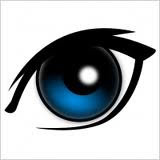 Jedan crtani junak iz animiranog filma Asterix i Obelix uvijek je svirao liru. Tko se prvi sjeti njegova imena na hrvatskom jeziku neka napiše u kanal Glazbene kulture na Teamsu. Sada prepišite u kajdanku sve osnovne informacije o instrumentu.Lira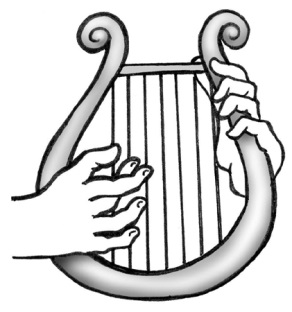 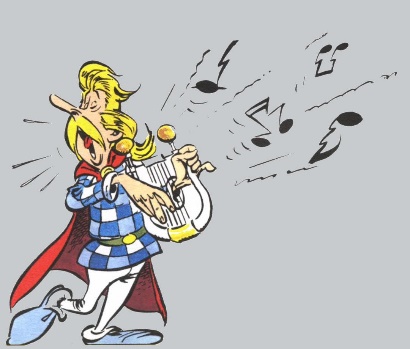 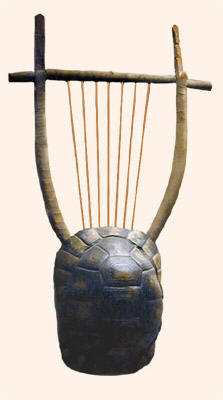 Lira je glazbalo s tri do deset žica. Na liri se sviralo još u antičkoj Grčkoj, a njena rezonantna kutija (tijelo instrumenta) bila je napravljena od kornjačina oklopa. Rezonantna kutija pojačava zvuk instrumenta, odnosno njegovu glasnoću.  